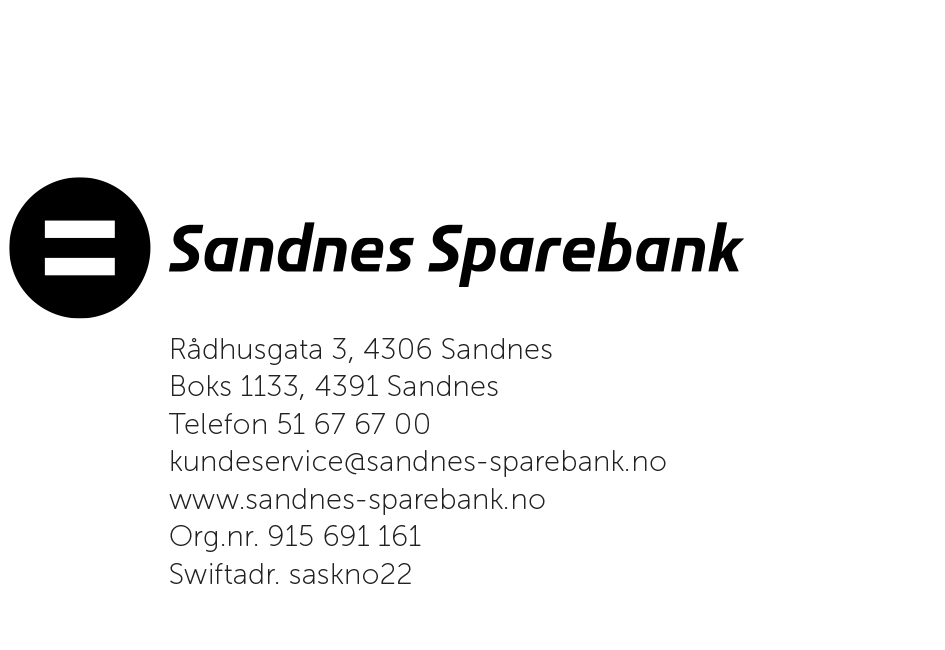 FORESPØRSEL OPPRETTELSE ENKELTPERSONFORETAK I SANDNES SPAREBANKForespørsel om kundeforhold for enkeltpersonforetak forutsetter at du fra før har et etablert privatkundeforhold hos oss, og at vi er din hovedbankforbindelse (hvor du har brukskonto/får inn lønn/har lån). I tillegg forutsettes det at drift i selskapet er lokalt i våre nedslagsområder.Vennligst oppgi følgende informasjon:Organisasjonsnummer:Navn på enkeltpersonforetak:Navn på innehaver:Fødselsdato på innehaver:Kontaktinformasjon e-post og mobilnummer:Hva driver enkeltpersonforetaket med?Antall ansatte, utenom innehaver, i enkeltpersonforetaket?Har enkeltpersonforetaket regnskapsfører?Er det behov for kreditt og/eller lån for enkeltpersonforetaket?Skjema sendes inn til oss sammen med dokument «kundeerklæring juridisk person næringsforhold» for behandling, til bedrift@sandnes-sparebank.noForventet behandlingstid er inntil 2 uker.